北京路校区图书馆门厅吊顶修缮工程施工方案说明1、一层门厅现有硅钙板吊顶拆除，吊顶上原有空调出风口、火灾报警、监控等设施需做好成品保护，新吊顶安装同时原样恢复，旧灯具全部更换。吊顶造型与原吊顶样式相同，以现场实际情况为准，投标人需充分考虑因造型导致的施工费用增加，合同中不予以补差。垃圾外运：运距及运输方式投标人自行考虑。现状图：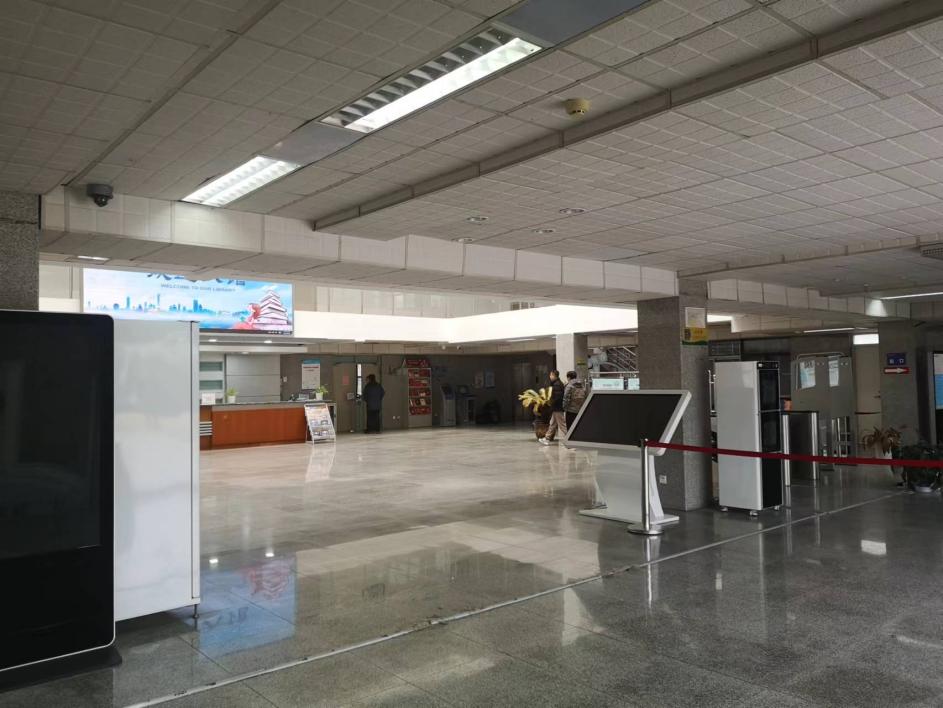 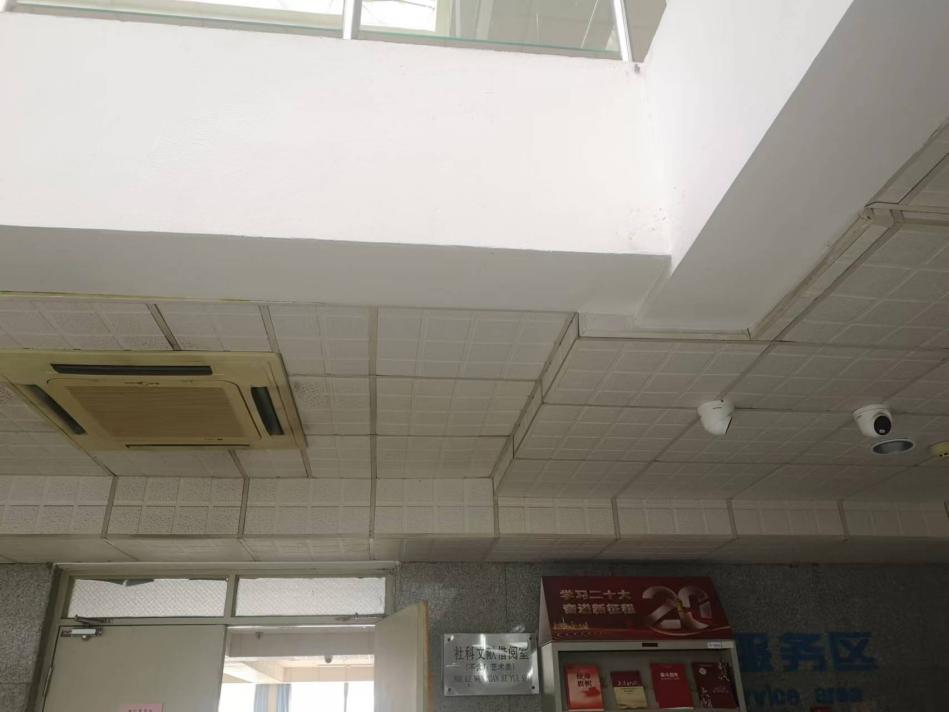 